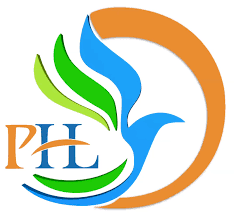 PAWAN HANS LTD.(A Govt. of India Enterprise)Requirement of Paramedic at ChandigarhPawan Hans Ltd. (A Govt. of India Enterprise) Requires One Paramedic at its Chandigarh Base on Retainership Basis.Qualification:  Candidate should be MBBS / Paramedic / EMT / B.Sc. or Diploma in Nursing. Preference will be given to local candidates.Interested candidates may submit their applications as per the attached application format along with self-attested copies of documents in support of age, qualification (Educational & Professional) and address, at the following on or before 21stJuly, 2021.Base Manager, Pawan Hans Ltd., C/o New Civil Air Terminal, Chandigarh International Airport,Mohali, Punjab-160003Contact No. 9814540327APPLICATION FOR THE POST OF PARAMEDIC (Chandigarh)Name of Candidate: (Mr./Miss./Mrs.)Father’s Name:Date of Birth:Communication Address: Permanent Address: Contact No./ Email: Qualification: Experience: Other details, if any Expected Monthly Retainership Fee: Date: ……………..									(Signature of Candidate)Place: ..…………..  